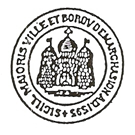 MINUTES OF THE MARAZION TOWN COUNCIL MEETINGTUESDAY 27th JULY 2021 ALL SAINTS CHURCH HALL, MARAZIONMEETING NUMBER 7/21Present: Cllr D Laity Chairman, Cllr W Collins Deputy Chairman, Cllr G Reynolds Cllr P Hoskings, Cllr D Walsh, Cllr J Nicholas, Cllr R Stokoe, Cllr C PringleIn attendance: Mrs T Unstead Town ClerkCllr T Sherfield-Wong CC706	ApologiesCllr P ReadCllr R Clayton707	Public ParticipationNone708	Declarations of InterestNone709	DispensationsNone710	Mayors Report – Matters of UrgencyThe Mayor Cllr Laity reported that: -i	On Thursday 22nd July 2021, he had presented book tokens to the school children whose anti dog fouling posters had been chosen to be produced into posters.ii	He and the Town Clerk had attended a TEAMS meeting on Wednesday 21st July 2021 with officers from Cormac about Highways proposals for Marazion.  The proposals being presented this evening.iii	He complained to the Community Link Officer – West Penwith Cornwall Council about unkemptness and incompletion of the Live West play area (Warspite Way) and the monies owed to the Playing Fields Association.iv	The Marazion Covid-19 Forum had met and agreed to consider becoming a community forum.  Next meeting to be held in October 2021 to consider Terms of Reference.v	He attended the West Penwith Community Network Panel on Thursday 15th July 2021.  Raised the lack of parking enforcement and lack of planning enforcement. He told the panel that there was a distinct lack of traffic enforcement in Marazion at the moment and that some areas appear to be unfairly neglected by parking enforcement.The panel is to invite the Head of Parking Enforcement to the next network panel meeting which is scheduled to take place in September 2021.He informed the forum of Marazion Town Councils dissatisfaction & disillusionment with the planning department (especially enforcement) and that they were being undervalued and ignored by Cornwall Council. He further stated that planning system in Cornwall is broken and Cornwall Council are complicit in the destruction of our Cornish Heritage and Culture. In conclusion he made it clear that the people of Cornwall deserve a fit for purpose planning system.vi	There has yet to be a reply from Cornwall Council yet to the letter sent to the Head of Planning at Cornwall Council on the 14th June 2021.vii	As mentioned at the last meeting held on the 13th July 2021, a date for the town walkabout to be arranged and date agreed.		AGREED – town walkabout to take place on Tuesday 3rd August 2021711	Clerks ReportThe Town Clerk reported that: -i	The www.maraziontowncouncil.gov.uk website had gone live.  ii	A site visit to the allotments needs to be arranged.  The Town Clerk will liaise with the Allotment Working Group to confirm a date and time.ii	Overgrown hedges have been reported to the Highways Manager asking if the Inspector can visit.iii	The vacant seat for co-option has been advertised and the closing date for applications is the 4th August 2021.  v	They are going to contact the allotment holder about Marazion in Bloom.  A judge needs to be appointed.vi	The draft letter to be sent to a resident about the Gwallon Lane play area has been circulated.	AGREED – letter to be sent.vii	The e-mail with information about lanyards had been recirculated.	AGREED – to purchase the lanyards.712	Correspondence Received.i	E-mails received from residents of the Godolphin Estate about parking issues including the request for the town council to introduce residents permits.  ii	E-mails received from users of the Folly Field car park complaining about having been in receipt of penalty parking notices.  The correspondence received will be passed over to St Aubyn Estates (personal details to be redacted).iii	E-mail received about the purchase of a burial plot (enquiry made asking if the policy was still the same).v	E-mails received from the Cornwall Council Planning Enforcement Officer in response to emails sent about the councils concerns about works to Arley House.vi	E-mail received from Cornwall Council Highways Manager in response to an e-mail sent expressing the councils concerns about the erection of a canopy over a serving window causing queues of people which in turn has resulted in access to the Gwelva being obstructed.  713	Minutes of the Council meeting held on Tuesday 13th July 2021.Members considered the minutes of the meeting held on Tuesday 13th July 2021.RESOLVED – that the minutes of the meeting held on Tuesday 13th July 2021 be approved and signed, subject to the date amendment being made, as a correct and accurate record.714	Councillor Reportsa)	County CouncillorCllr T Sherfield-Wong reported that: -i	She has requested a report from Parking Enforcement detailing the number of visits paid to Marazion including times as from the 1st July 2021.  Information yet to be received.  	Cllr Reynolds commented that there is no parking enforcement in Marazion, cars are parking everywhere with no regard for others.  ii	She had spoken to LiveWest about the Warspite Way play area and the Head of Delivery – Cornwall and South Western Devon is to make direct contact with Cllr Laity.iii	Although not in Marazion Parish, the yellow lines Newtown Lane are to be imminently repainted.b)	Town Councillorsi	Cllr ReynoldsReported that:-A former councillor had reported to her that the hole in the seawall, Maypole Gardens, is getting bigger.A local person had reported overgrown hedges near the Godolphin Estate.  Cllr Hosking also commented on the state of hedges overhang footpaths.  The Town Clerk confirmed that they had e-mailed the Cornwall Council Highways Manager about overgrown hedges obstructing footpaths.She had received comments about the state of the Warspite memorial stone.  Cllr Collins advised that he will be cleaning the stone.ii	Cllr CollinsReported that: -The footpath east of the cemetery to Perranuthnoe parish boundary has been cut.The concreting by the cycle racks, Folly Field has been completed.The concrete plinth for the bin at the Gwallon Lane play area completedHe had met with the contractor about the new noticeboard.  An estimate has been requested for a quote to treat and erect the board.He had contacted Western Power about the non-replacement of the fence (Western Power generator) Maypole Gardens.  Western Power yet to return a call as promised.  He will speak to them again plus he does have an e-mail address.  Western Power also need permissions to erect a supporting stay at the East End car parking.iii	Cllr Nicholas Reported that: -The tiles in the men’s toilets in The Square toilets are being repaired as is a toilet roll holder.715	Cornwall Council Highways Pedestrian and Traffic Calming ProposalCllr Laity introduced the item. Councillors had been issued with hard copies of the proposalsfor consideration and comment.Overall, the proposals presented were positive and will improve traffic management in thetown.  Cllr Collins commended the Mayor for the partnership work with Cornwall Council inbringing forward the proposals to the town council.Comments received: -20mph speed limit welcomed but could extended further down Gwallon Lane past the Community Centre, GP Surgery and Wheal Rodney.  If not 20mph then 30mph.Gateway signs.  Please, not to be the same as Crowlas.Buff coloured surfacing across the carriageway unless renewed regularly can soon deteriorate and lose its colour and therefore impact.New restrictions i.e., no wating, limited waiting, how is this going to be enforced?Could chicanes be removed?Not in favour limited waiting Turnpike RoadTimescale for public consultation?Why can Marazion not have permanent Vehicle Activated Speed signs?Change of waiting restrictions and introduction of new no waiting restrictions for the Goldolphin Estate welcomed.The Town Clerk is to write to Cormac with the town councils’ response to the proposals.  A public consultation will take place led by Cornwall Council, timescale to be confirmed.  The town council to give consideration as to how it promotes the consultation.716	The Queen’s Platinum Jubilee June 2022The report prepared which detailed the national events being planned and initiatives that the town council can consider was presented by the Town Clerk.RESOLVED – to appoint a Task and Finish group with Cllrs Reynolds, Collins, Stokoe,Hosking as members of.  The Task and Finish group to consider to how the Queens PlatinumJubilee can be marked in Marazion.717	Platinum Jubilee Civic Honours CompetitionCllr Stokoe briefed the council about the Civic Honours Competition and the opportunity TOmake an application for a granting of city status for Marazion.  Quirky and could attractpublicity.RESOLVED – that the application process to be considered by the appointed Queens Platinum Jubilee Task and Finish Group718	Request made for a refund - Car Parking SpaceRESOLVED – that any refund be paid in return for the immediate vacating of the parking space.719	Quotes for Repair Works and Inspections Play AreasThe council considered the three quotes received.  a)	RESOLVED – to meet with the contractor who submitted quote number 2 at the FollyField play to discuss the works needed.b)	RESOLVED – to defer the appointing of a contractor to inspect the play areas until the 10th August 2021.720	Departure of Reverend BenneyRESOLVED – in recognition of the work to the community and the council, the Mayor is to present a certificate of appreciation and book token to the value of fifty pounds.  721	Matters Arising from previous Minutes.a	Minute 094 (Footpath 14) – no update.b	Minute 184 (Flooding Green Lane) – no update.c	Minute 381 (footpath number 8) – note that the Town Clerk due to other priorities has yet to review the process and resources needed.  d	Minute 614(a) (trip hazards Folly Field by the cycle racks) – complete as per Minute 714(b)(ii)e	Minute 654(a)(i) (litter bin sponsorship) – yet to receive a response from Cornwall Council about the emptying of bins.  Town Clerk to chase.f	Minute 675(a)(ii) (repairs to The Square toilet tiles) – as per Minute 714(b)(iii).g	Minute 657 (letter to the MP about pop up campsites) – Town Clerk yet to draft and sent the letter.h	Minute 675(a)(i) (letter to bus companies about timetabling) – complete.i 	Minute 690 (b)(iv) (unauthrorised parking Drysack Lane) – the Cornwall Council interactive map shows that the path is not a designated footpath.  The new traffic management proposals will hopefully alleviate any unauthorised parking in the area.j 	Minute 687 (cycle rack signage) - Waiting for design.k	Minute 690(b)(i) (loose burial headstone) – Burroughs and Kearey contacted.  The Memorial Headstone company used has contacted the Town Clerk.l	Minute 694 (Maypole Gardens) - Cementing to be done, earth wire removed, fountain yet to be turned off.m	Minute 690 (b)(ii) (town noticeboard) – Minute 714(b)(ii)n	Minute 690(b)(ii) (concrete plinth Gwallon Lane play area) – Minute 714(b)(ii)o	Minute 697 (letter to resident Gwallon Lane play area) – Minute 711(vi)722	Financea)	RESOLVED - to approve the bank reconciliation June 2021.b)	RESOLVED – to note the statements of accounts 22nd July 2021.c)	Accounts PaymentRESOLVED – to approve.d)	Receipts	RESOLVED – to note.e)	Direct Debits	RESOLVED – to note.f)	Pre-payments	RESOLVED – to approve.723	Planninga)	Applications for Planning PermissionNoneb)	Applications Approved/RefusedNotedc)	CorrespondenceNone to be noted.724	The Freedom of Information Act 2000Deems that all information held by this Council should be freely available to the public unless it falls under one of 23 exemptions.725	Data Protection Act 2018Precludes this authority from publishing the names, addresses or other private information of individuals unless written permission is given by the individual for such details to be made public.Therefore, where necessary, personal details have been removed from the papers attached to ensure that information held is available, but individuals are protected.726	Part II 	(Private)Items which may be taken in the absence of the public and press on grounds that Exempt information may be disclosed as defined in the Local Government Act 1972 and Public Bodies (admissions) Act 1960.To move that in the view of the confidential nature of the business to be transacted viz; information where public disclosure at this time may be prejudicial to the good business of the Council, it is in the public interest that they be temporarily excluded, and they are instructed to withdraw in accordance with Standing Order 3dSigned				Cllr Derek LaityTown Mayor